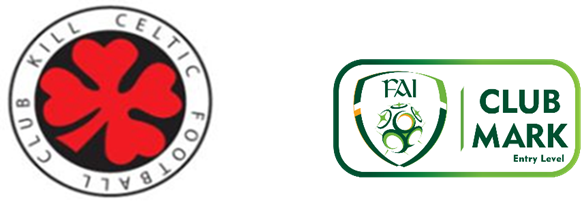 CODE OF CONDUCT FOR PLAYERSAs a registered player of the club I agree to the following: To wear the club gear when present at all matches. To always play by the rules. To always respect club property and equipment.  To never argue with an official. If I disagree, have my captain, coach or manager approach the official during the break or after the competition/match. Control my temper. I accept verbal abuse of officials and mocking other players, deliberately distracting or provoking an opponent are not acceptable or permitted behaviours in any sport. To work equally hard for my team and myself. My teams performance will benefit and so will I.  To be a good sport. To applaud all good plays whether they are made by my team or by the opposition. To treat all participants in my sport as I like to be treated. I will not bully or take unfair advantage of another competitor.  I will co-operate with my coach, teammates and opponents. Without them there would be no competition. To participate for my own enjoyment and benefit, not just to please my parents and coaches. To respect the rights, dignity and worth of all participants regardless of their gender, cultural background, ability or religion. l If I have a problem I should to talk to my coach/manager first.